FName MI LNameStreet Address  City, STATE ZIP  Phone # (XXX) XXX-XXXX  email netid@nd.edu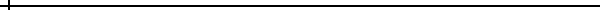 EDUCATION 	UNIVERSITY OF notre dame	Notre Dame, INPh.D., XXXXX Engineering	Graduation Month & YearDissertation title:  (Italicize)	pREVIOUS INSTITUTION	City, StateMaster of Science in Major or Concentration 	Graduation Month & YearThesis title:  (Italicize)	pREVIOUS INSTITUTION	City, StateBachelor of Science in Major or Concentration 	Graduation Month & YearPROFESSIONAL RESEARCH EXPERIENCE 	Job Title, Lab/Department	Month Year - presentUniversity/Organization	City, StateAccomplishments and accountabilities in following formula:action verb + accomplishment/accountability + results (example below)Examined and categorized nanoparticles on electron and atomic force microscopes resulting in journal articles in three national publications  Highlight specific skills, qualities and attributes demonstrated	Job Title, Lab/Department	Month Year - presentUniversity/Organization	City, StateAccomplishments and accountabilities in following formula:action verb + accomplishment/accountability + results (example below)Developed new brand strategy and re-launched product gaining additional 15% market share in frozen foods categoryHighlight specific skills, qualities and attributes demonstratedTEACHING EXPERIENCE 	College/University – Independently Designed and Taught Courses (20XX – 20XX)Course Title • Level (ex. Upper-level Undergraduate Seminar)Course Title • Level (ex. Upper-level Undergraduate Seminar)Course Title • Level (ex. Introductory Course for undergraduate and graduate students)Course Title • Level (ex. Undergraduate Seminar)PATENTS List what the patent is (example below)	Filed:  Month, YearIntegrated vacuum cleaner roller having a rotary brush 	Filed:  April, 2014AWARDS & FUNDING Name of grant/fellowship (examples below)	Award Date’s Month, YearNational Science Foundation Graduate Research Fellowship	May, 2013University of Notre Dame Engineering Advanced Study Grant	August, 2012-May, 2013SCHOLARSHIP Publications  Journal publications Use department approved citation formatUse department approved citation formatUse department approved citation formatConference publicationsUse department approved citation formatUse department approved citation formatUse department approved citation formatPresentationsUse department approved citation formatUse department approved citation formatUse department approved citation formatPostersUse department approved citation formatUse department approved citation formatUse department approved citation formatPROFESSIONAL MEMBERSHIPS Group/Organization (examples below)International Association of Mechanical Engineers American Society of Mechanical Engineers LEADERSHIP AND SERVICE List	Month, Year – Month, YearList	Month, Year – Month, YearList	Month, Year – Month, YearList	Month, Year – Month, YearREFERENCES Name, Professor of XXXCollege/UniversityEmail address (xxx@xx.edu)Name, TitleOrganizationEmail address (xxx@xx.edu)Name, TitleOrganizationEmail address (xxx@xx.edu)